Village of Woodson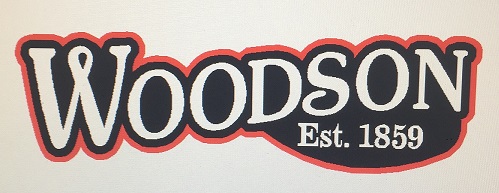 Morgan County, Illinois204 E. Main St. – PO Box 187Woodson, IL. 62695Phone: 217-673-3611 Fax:217-673-5101Cell: 217-204-6968Sewer Committee MeetingMeeting Agenda for February , 20236:30 P.M. at the Village HallNew BusinessSewer Line Camera and Repairs – Meeting with Anthony Miller – Hutchison EngineeringSignature: _Tracey Sorensen    Date Posted: February 9, 2023  	Time Posted: __2:20 pm_      